Publicado en Madrid el 29/06/2016 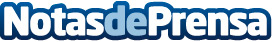 Principales diferencias entre traductor jurado e interpretador juradoEl trabajo de traductor jurado e interpretador no consiste en lo mismo, aunque a priori se tiende a pensar que el trabajo a desarrollar en cada una de las profesiones es muy parecidoDatos de contacto:Albor Translation91 308 18 08Nota de prensa publicada en: https://www.notasdeprensa.es/principales-diferencias-entre-traductor-jurado Categorias: Derecho Idiomas Madrid http://www.notasdeprensa.es